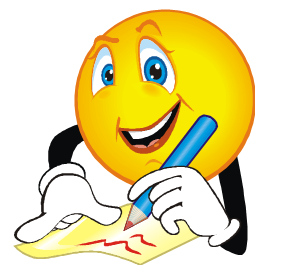 An autobiography is when a person tells the story of his or her life. A personal narrative is a true story about just one very important incident in a person’s life. The author may write about an experience or event from the past, a recent experience or something that happened to someone else, such as a parent or grandparent.